aaaaaaaaaaa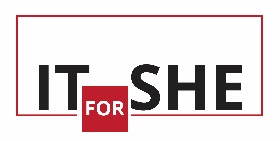 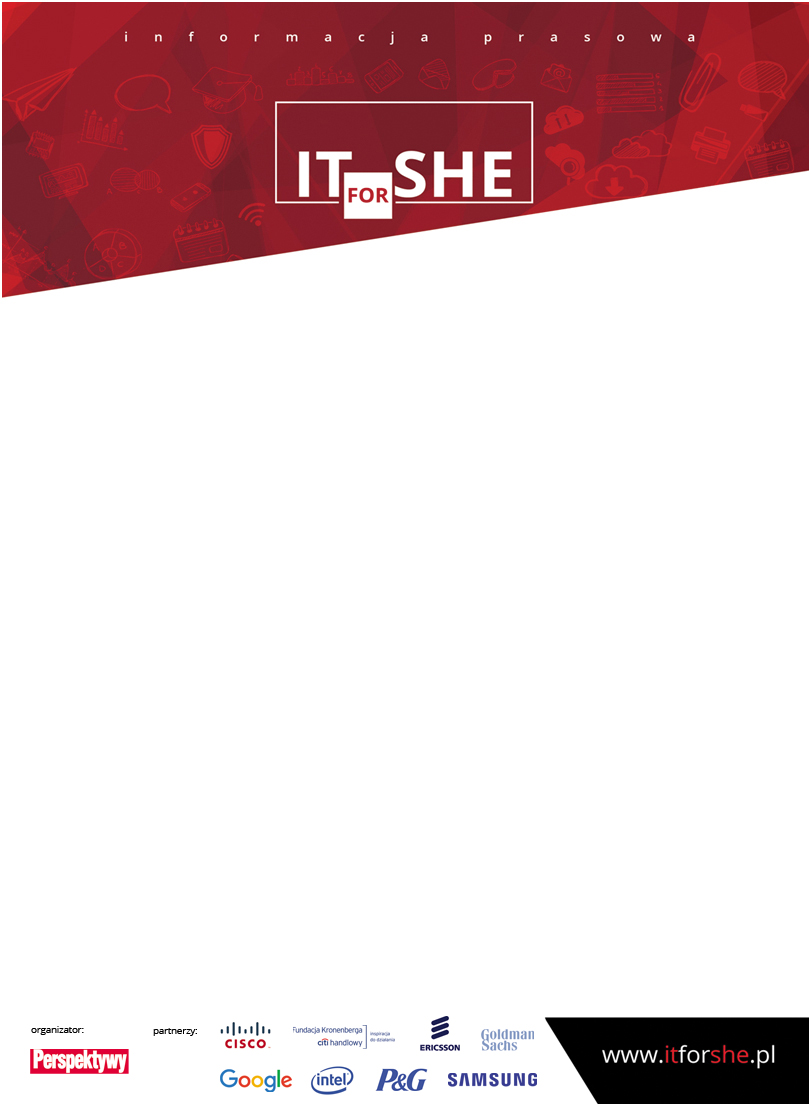 